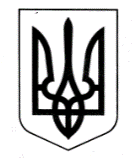 УКРАЇНАЧОРНОМОРСЬКА МІСЬКА РАДАОдеського району Одеської областіРІШЕННЯ05.10.2023                                                                  № 447-VIIIПро продовження терміну дії Міської програми співфінансування заходів, направлених на доведення багатоквартирних житлових будинків 13-го мікрорайону м. Чорноморська до стану, придатного для проживання, на 2021-2023 роки, затвердженої рішенням Чорноморської міської ради Одеського району Одеської області від 12.04.2021 № 55-VІII, на 2024 рік та внесення змін до даної програми 	З метою створення належних умов життєдіяльності громадян м. Чорноморська Одеського району Одеської області, які проживають в багатоквартирних житлових будинках 13-го мікрорайону м. Чорноморська, що споруджувалися із залученням інвестицій фізичних осіб та введені в експлуатацію, але знаходяться в непридатному для безпечного проживання стані, недопущення виникнення надзвичайної ситуації соціального характеру об’єктового рівня в осінньо-зимовий період, враховуючи рекомендації постійної комісії з фінансово-економічних питань, бюджету, інвестицій та комунальної власності, відповідно до статті 21 Закону України "Про об'єднання співвласників багатоквартирного будинку", керуючись статтею 91 Бюджетного кодексу України та пунктом 22                                частини  1 статті 26 Закону України "Про місцеве самоврядування в Україні", Чорноморська міська рада Одеського району Одеської області вирішила:Продовжити термін дії Міської програми співфінансування заходів, направлених на доведення багатоквартирних житлових будинків 13-го мікрорайону  м. Чорноморська до стану, придатного для проживання, на 2021-2023 роки, затвердженої рішенням Чорноморської міської ради Одеського району Одеської області від 12.04.2021 № 55-VІII, на 2024 рік та внести зміни до даної програми згідно з додатком до цього рішення (додається).Координацію роботи з виконання даного рішення покласти на управління капітального будівництва Чорноморської міської ради Одеського району Одеської області.Контроль за виконанням даного рішення покласти на постійну комісію з фінансово-економічних питань, бюджету, інвестицій та комунальної власності, заступника міського голови Ігоря Сурніна.            Міський голова	Василь ГУЛЯЄВ